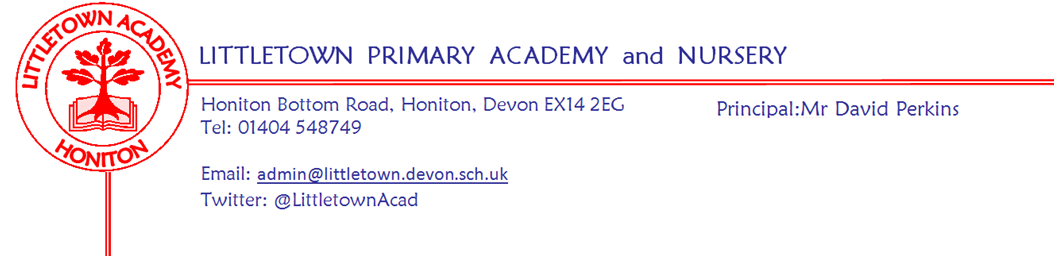 Friday 22nd July 2022Dear Parents and Carers,I would like to start by saying a huge well done to all the children for how well they coped with the high temperatures in school on Monday and Tuesday. Despite the fact the slogan ‘stay as cool as Mr Perkins in school’ didn’t really catch on across the school, the children were all remarkably sensible in following staff instructions to keep cool and complete some learning in school despite the heat. Thank you to parents and carers for ensuring children were dressed for and equipped for the hot weather. Back to the familiarity of the clouds and rain to end the week! This week started with our choir performing at the Cotleigh village fete. It was great to see so many children there singing beautifully in the sunshine and truly deserving their free ice cream! My thanks to Mrs Binmore and Mrs Heywood for accompanying the children to this on a Saturday.   On Wednesday, some of our Key Stage 2 children capped off what has easily been our most successful sporting year at Littletown in style by winning the Honiton Learning Community games held at Honiton Primary School. A huge well done to all the children who, again, behaved admirably as well as performing brilliantly. My thanks to Mr Bilcock and Miss Bodgin for accompanying the children. Mr Bilcock has been a great addition to our team this year and supported by our PE team made sport a true strength of the school this year. I am delighted that we have Mr Bilcock working with children across the school even more next year. Yesterday and today, Year 2 enjoyed outdoor classroom where they completed scavenger hunts and made murals. Next week we go into our final week of the school year. There will be a newsletter next Thursday which will have lots of key reminders for September which sees changes such as the finish of the school day etc so please make sure you do read this next Thursday. It is obviously a big week for our Year 6 children (and parents!) who have their Performance on Tuesday afternoon and evening, fun splash and BBQ on Wednesday and their Leavers’ assembly on Thursday morning. On Monday we will recognise many children’s attitude, commitment and effort in our ACE celebration assemblies. Year 4 have outdoor classroom on Tuesday. Each year group will be having a treat of some kind next week to reward all the children’s hard work this year. This began today with Nursery and Reception enjoying time on a bouncy castle on the field. We will also continue with the amended uniform policy of choice to wear PE kit until the end of term. However, we will allow children to come in non uniform on the last day next Thursday (Y6 to wear uniform into school for leavers assembly and then get changed so they can sign shirts). If your child is celebrating their birthday over the Summer Holidays then they can come in their own clothes on Wednesday. On Wednesday next week, you will receive the children's annual report. Mrs Hawkins and I between us have read and commented on every single report and it has been a great privilege to do so and celebrate the achievements of all the children this year. I would like to thank the teachers for the great labour of love that is the writing the children’s reports in evenings and weekends while also doing the rest of the job day in and day out. Each report will have a feedback slip which can be completed and returned to school on Thursday. As you know we are passionate about reading at Littletown. Over the Summer Honiton Library will be holding their Summer Reading Challenge ‘Gadgeteers!’ which Littletown pupils traditionally excel at. I hope to see lots of children at the library over the Summer. Please find full details attached.Finally, we all know times are tight financially and feeding our families over the holiday period sees a significant increase in expenditure for most of us! Honiton Food Save is there to support families and reduce supermarket waste. Please see all information on this fantastic local service at the bottom of this newsletter.Yours faithfully,David Perkins 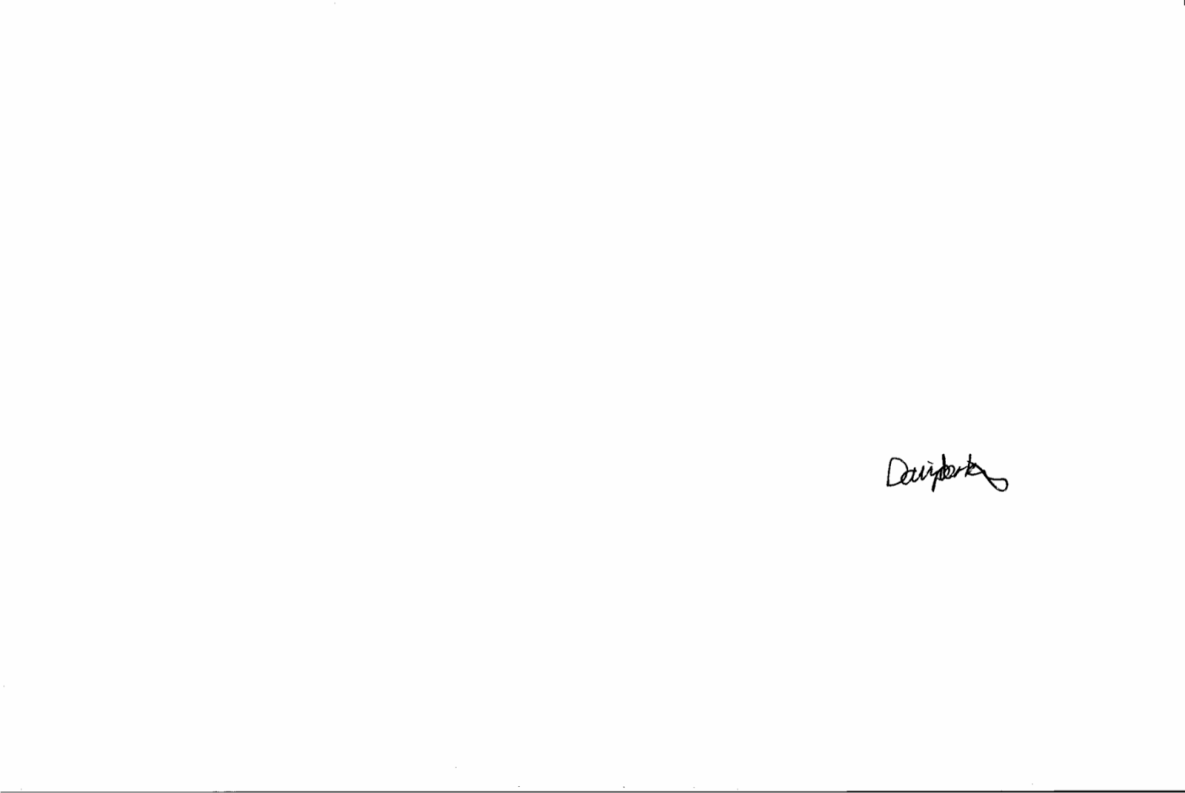 PrincipalNews from the childrenNurseryThis week, in Nursery, we have been playing with water toys in the garden and talking about going into Reception. We have been on a bouncy castle today. ReceptionThis week, in Reception, we have been learning about pirates and making pirate maps.Year 1This week, in Year 1, we have been telling the time and making letters to the teachers in year 2.Year 2This week, in Year 2, we have been painting glass murals and making  journey sticks in outdoor classroom. Year 3This week, in Year 3, we did our Star Testing for Reading and we had a Maths test. We have been making leaflets.  Year4This week, in Year 4, we have made electrical circuits. We have been taking a lot of tests this week. We made switches for circuits and have been making animations in Computing. Year 5This week, in Year 5, we have been writing a storyboard about the Tempest (William Shakespere) and been learning about time. We have also been designing a theme park ride.Year 6This week, in Year 6, we have been practising our play. We have been writing autobiographies.Rights Respecting SchoolsI am delighted to inform you that we have been awarded the Bronze - Rights Committed award via Rights Respecting Schools. My thanks to Mrs Luxton and Mrs Arni for leading and introducing this into the school this year. Please see attached a letter explaining this in more detail and what comes next as we strive for Silver - Rights Aware. 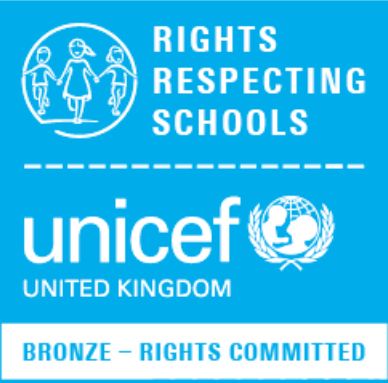 Carrier bags please!Teachers have asked me to ask you to send a carrier bag in with your child on Monday if possible as it is very likely that the children have books, paper and other elements of their learning they will want to bring home to you over the course of next week. Gifts for staffWe know that there are certain traditions around buying thank you presents for teachers and staff at the end of the school year. I always say every year that at Littletown we never expect this or want parents to feel under any pressure to do this, but this is especially the case with us being in the midst of a cost of living crisis currently. What I can tell you, is that notes, cards (especially home made) and email messages mean the absolute world to us and are always kept and cherished by all staff. Health and safety ratingLast week, we hosted our triennial Health and Safety audit review day with Devon County Council. I am pleased to share that we heard yesterday we received 100% in this review. My thanks to staff, particularly Mrs Gibbs and Mr Firth for all their hard work in achieving this. Scarlet feverI need to inform you that we have had several recent cases of Scarlet fever in school. For more information about signs and symptoms please visit: http://www.nhs.uk/conditions Please could you add a special thank you to Y1 parents for providing so much fruit and veg for Y1  Design technology. The children have really enjoyed making their fruit and vegetable kebabs today, and enjoyed eating them even more.Breakfast and After school club - 2022-23 Sessions and pricesThe new timings for sessions from 1st September and the costs are detailed as follows:Breakfast club - 7:50am until school starts - £4.50After school club     - until 4:30pm - £4.50                    	      - until 5:15pm - £9.00                        	      - until 6:00pm - £13.50Booking for September-December is now available via this link: https://forms.gle/Taccvz8u6bDvFQcW8An up to date registration form must also be submitted as this needs to be refreshed annually. It can be reached using the following link: https://forms.gle/YxEJXjWCSEZaA7Ne7 If you have any queries, please email Hannah on hannah.groves@littletownacademy.org  Week Beginning 25th July 2022 eventsMusic at LittletownWe are lucky enough to have 5 talented peripatetic music teachers at Littletown. If you are interested in your child having private music lessons please email littletownmusic@littletown.devon.sch.uk with your enquiry.Community newsHoniton food saveWe are committed to stopping food going in the bin. We collect surplus food from supermarkets and give it out for free to anyone in the community. No referrals needed, no questions asked – everyone is welcome, whether you have a specific financial need or have just forgotten an item of shopping.We are based at the Honiton family church. You can order food from the website on the days they are open:Mondays – 8:00pm-9pmTuesdays – CLOSEDWednesdays – CLOSEDThursdays – 8:00pm-9pmFridays – 8:00pm-9pmSaturdays – CLOSEDSundays – 4:30pm-5:30pmhonitonfoodsave.org.ukMonday 25th JulyTuesday 26th JulyWednesday 27th JulyThursday 28th  JulyFriday 29th JulyBring a carrier bag!Year 6 Production 2pm and 6pmNon school uniform for Summer holiday birthdaysLast day of term non school uniform. (Y6 in uniform until 10am!)First day of holidaysYear 4 outdoor classroom Y6 fun splash and BBQYear 6 leavers’ assembly 9-10TeacherInstrument(s)DayJoseph BinmoreVoiceMondayEmily MillerViolin/UkuleleMondayGail DenningTrumpet/Cornet/Piano/KeyboardTuesdayAlan WebsterGuitarWednesdayMatt ParrDrumsThursday